Zadanie 121.Witam Bardzo serdecznie  Dzisiaj zadania dotyczące nadchodzącego Święta majowego Zapraszam do pracy i Serdecznie Pozdrawiam 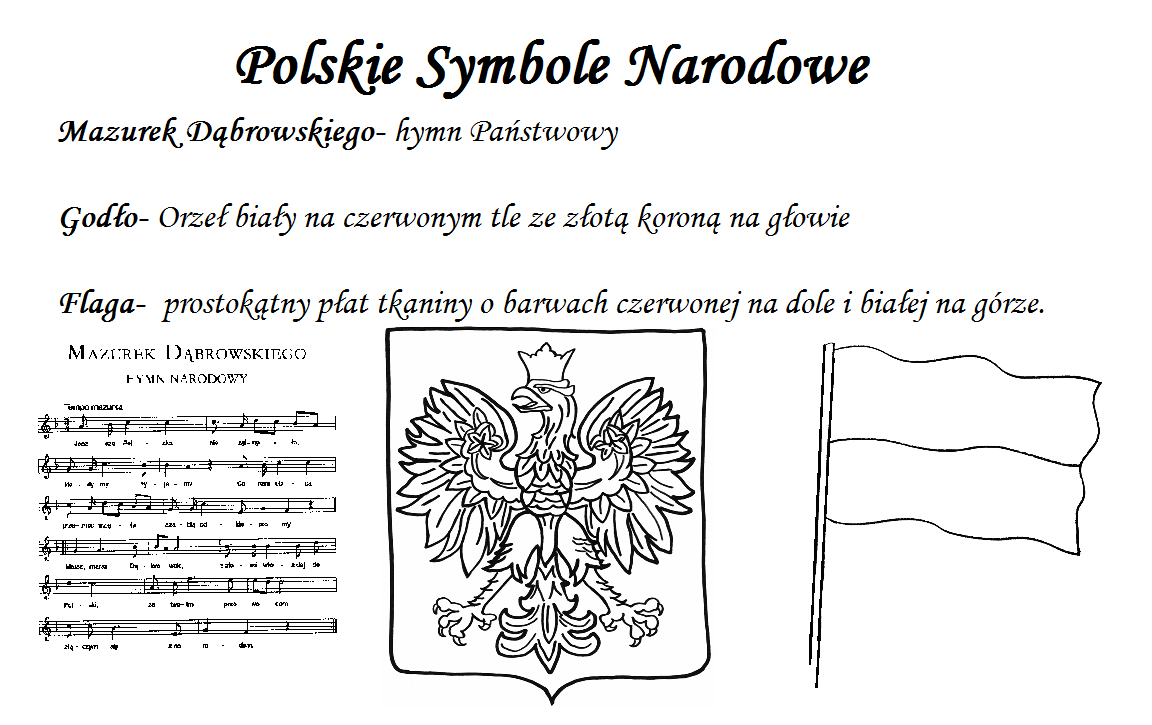 Ćwicz 2 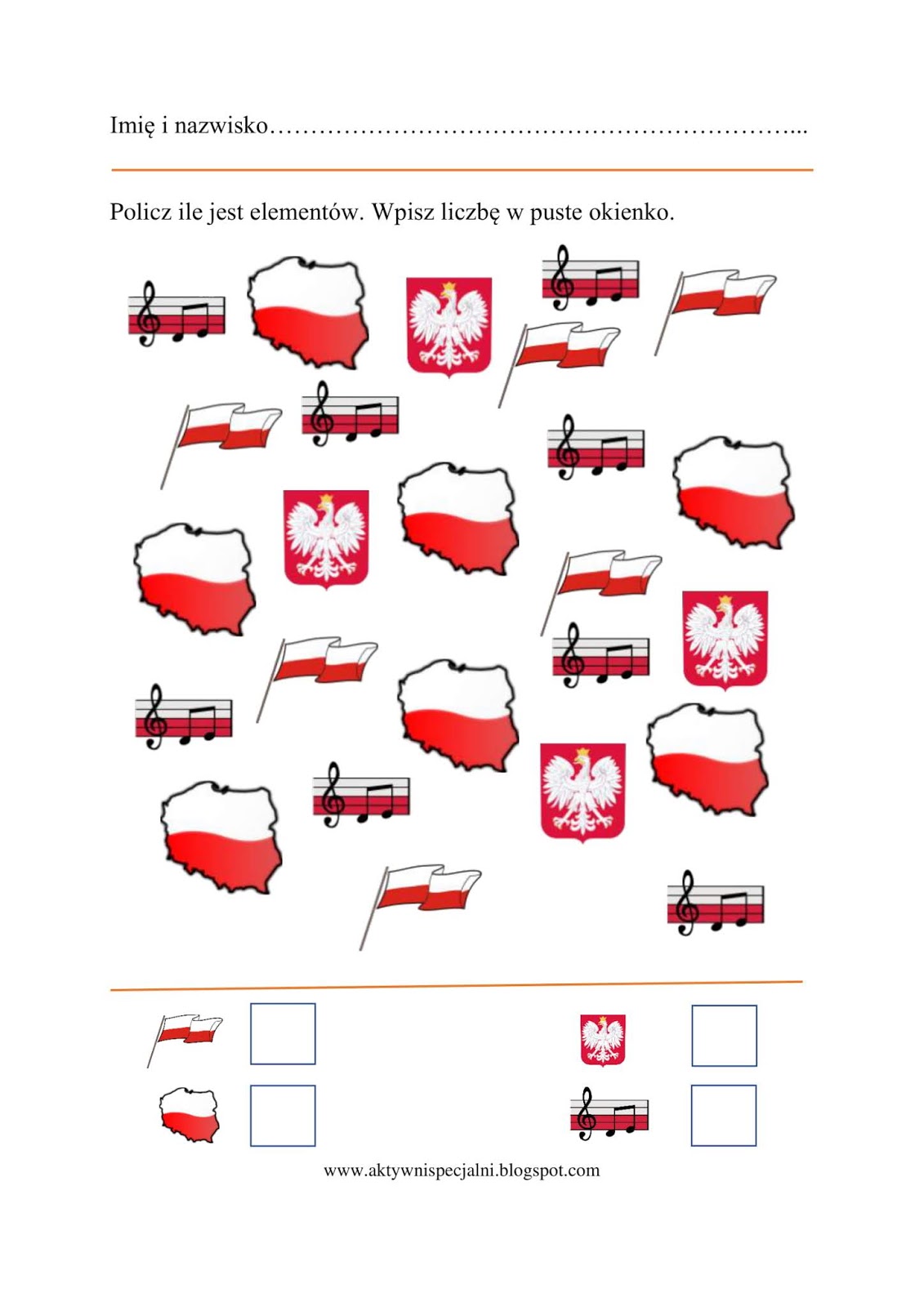 Ćwicz 3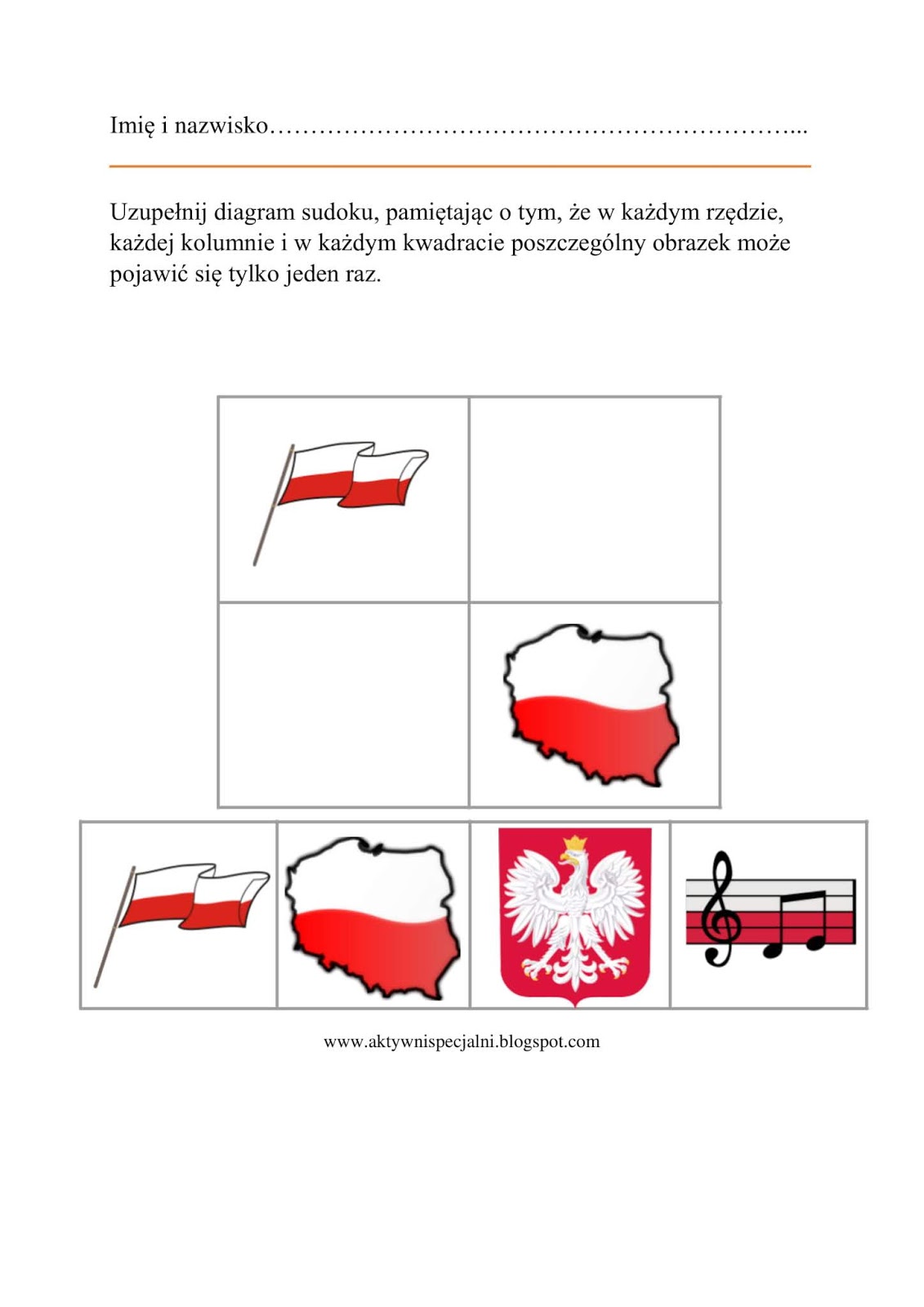 Ćwicz 4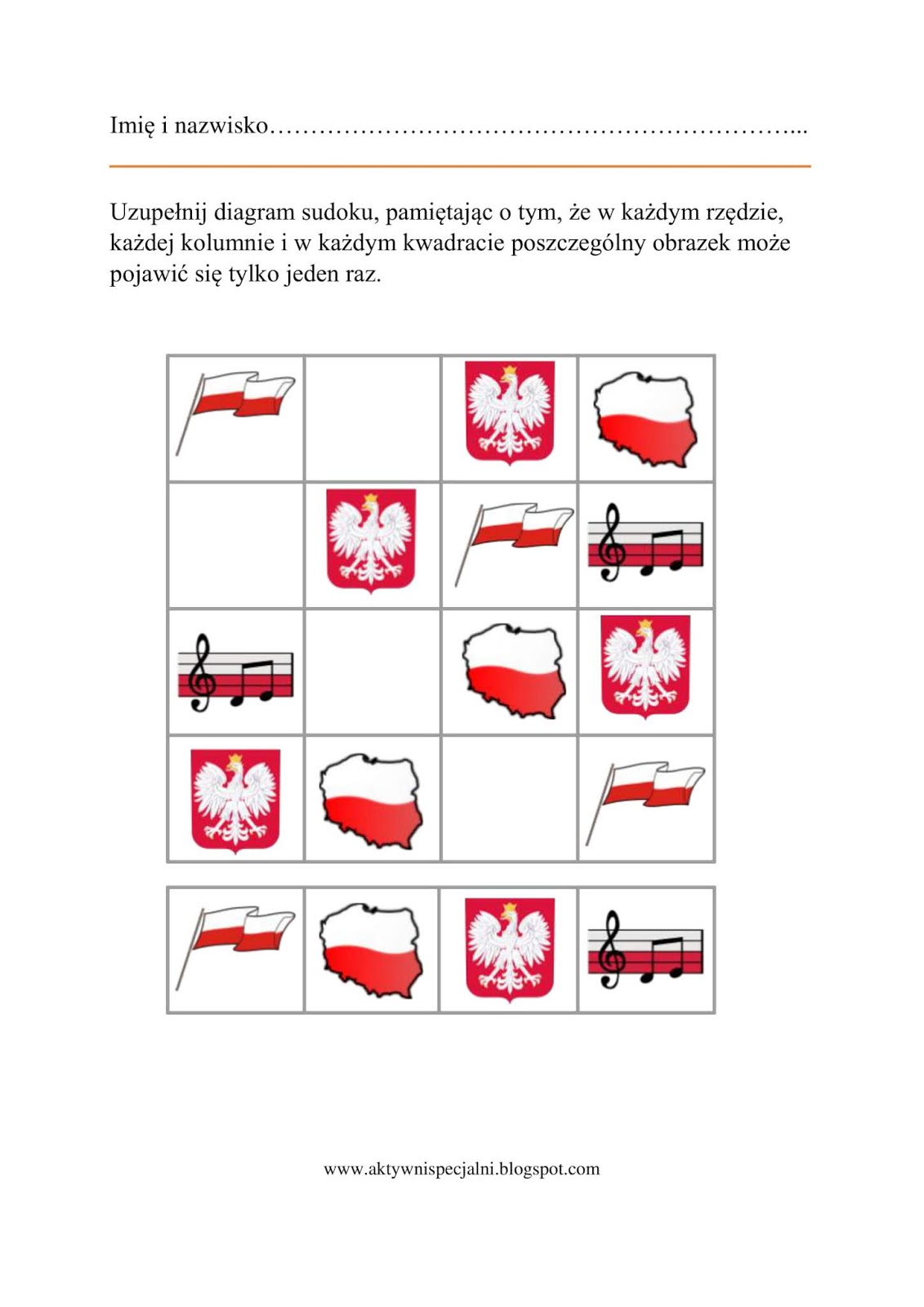 Ćwicz 5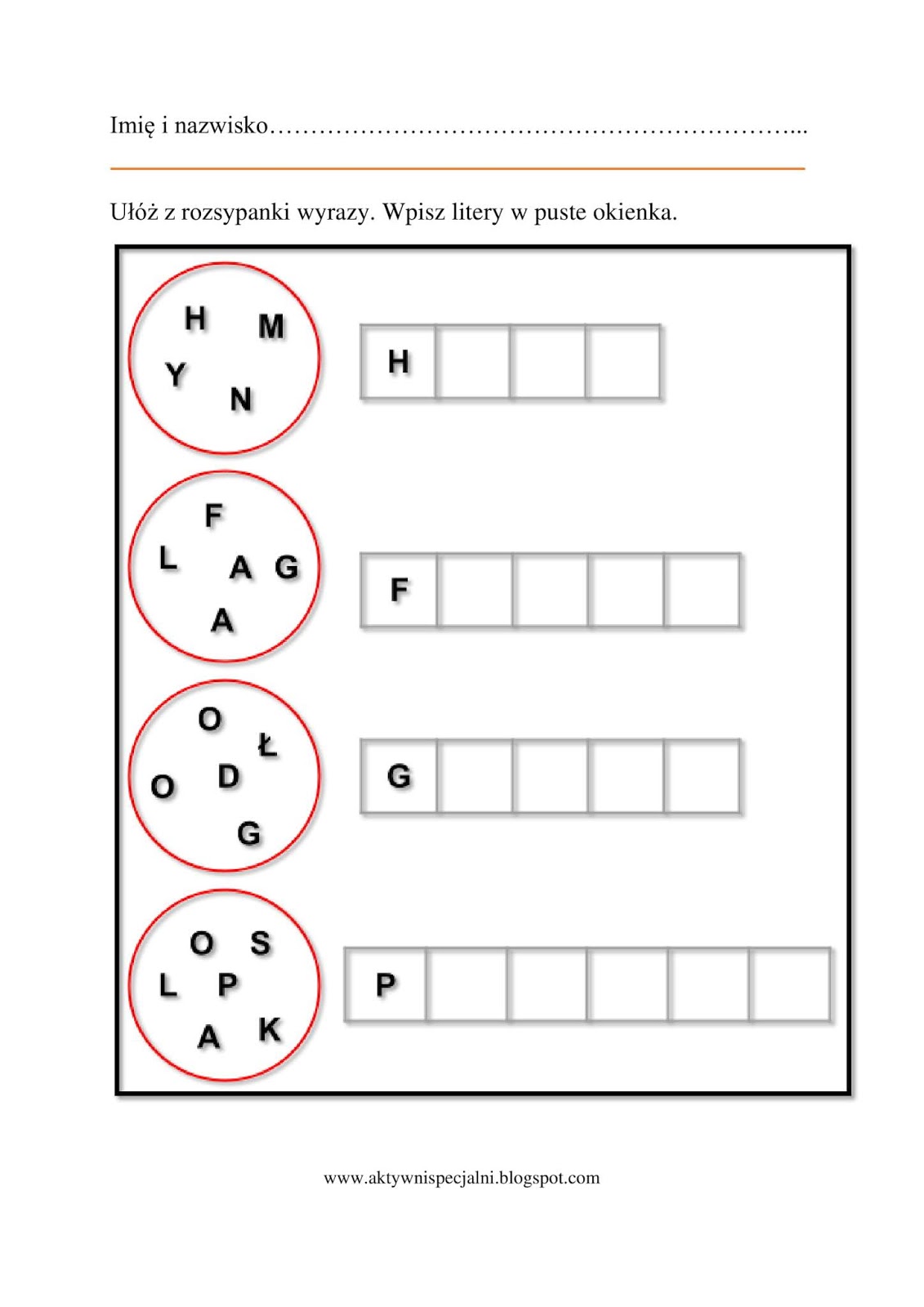 Ćwicz 6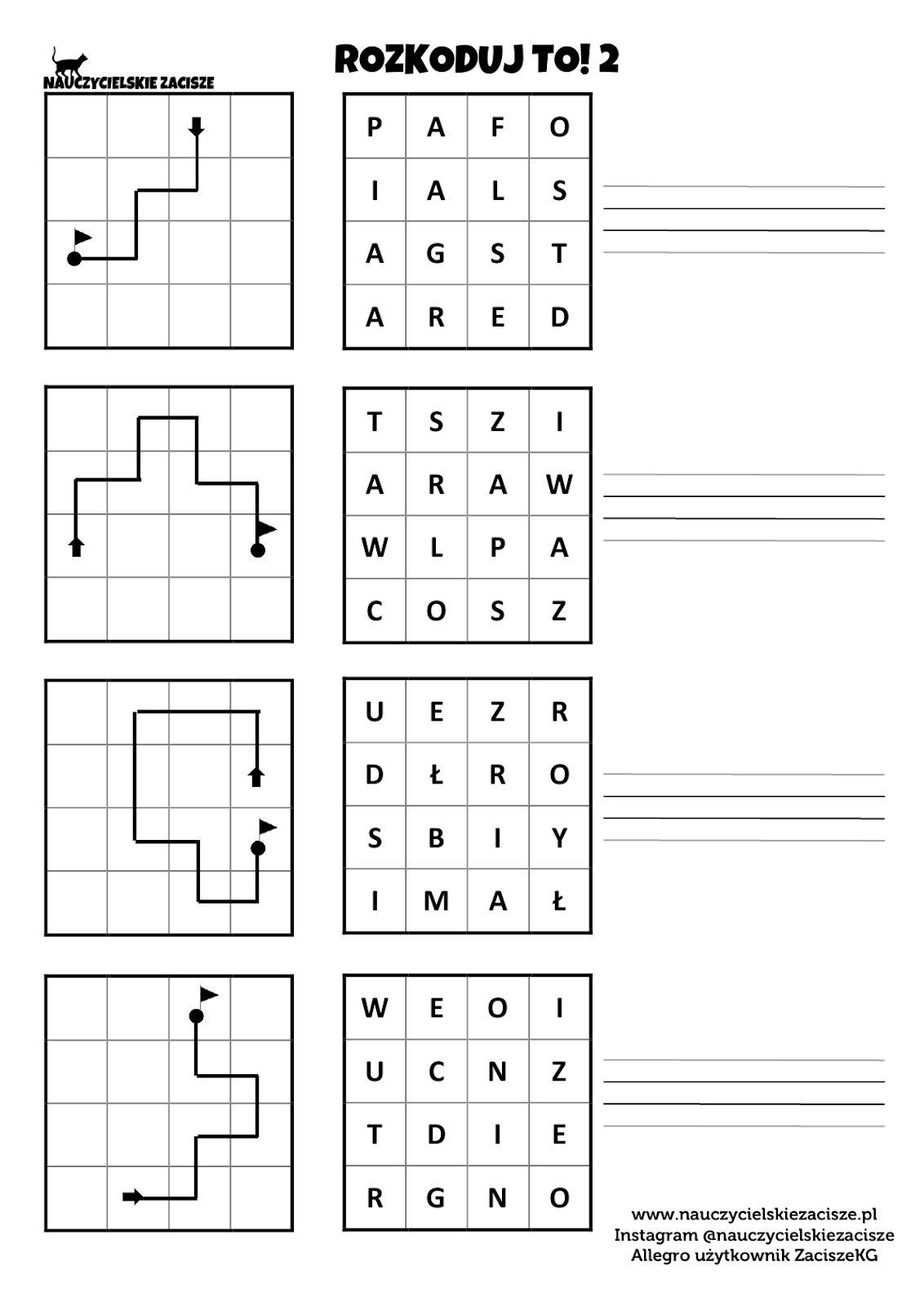 